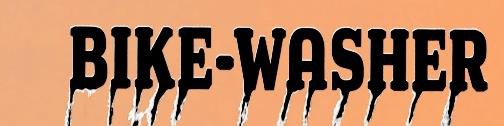 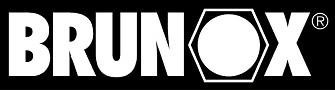 Produs de curățare biciclete, biciclete electrice și alte vehicule cu 2 roți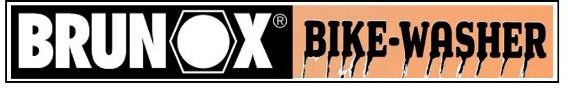 Produs de curățare biciclete, biciclete electrice și alte vehicule cu 2 roțiBRUNOXAG,Tunnelstrasse6,CH–8732Neuhaus/SG,BRUNOXCorrosionProtectionGmbH,P.O.Box100127,DE –85001IngolstadtInformația conținută în acest document se bazează pe cunoștințele și experiența noastră actuale. Nu îi absolvă pe procesatori de obligați de a testa produsul înainte de utilizare, dat fiind multitudinea de factori care pot influența procesarea și aplicarea produsului nostru. Fără acceptul prealabil al BRUNOX AG / GmbH, nicio parte a acestei publicații nu poate fi utilizată electronic, copiată mecanic, reproddusă, transmisă sau stocată. Această fișă tehnică și conținutul său  (informația) constituie proprietate intelectuală a BRUNOX AG / GmbH. Nu se acordă licențe; informația este destinată exclusiv informării în legătură cu produsul corespunzător. Drepturile de proprietate intelectuală aparțin BRUNOX AG / GmbH. Informația se poate modifica fără notificare prealabilă, înlocuind toate specificațiile tehnice furnizate anterior. BRUNOX AG / GmbH nu își asumă nicio răspundere pentru corectitudinea sau caracterul complet și nu acceptă nicio răspundere pentru daunele materile sau imateriale provocate de utilizarea sau neutilizarea informațiilor prezentate sau a utilizării incorecte sau incomplete a informațiilor. Procesatorii trebuie să verifice informația și produsul conform scopului lor. Aceștia nu trebuie să facă supoziții privind caracterul adecvat pe baza informațiilor incluse sau omise. BRUNOX AG / GmbH nu își asumă răspunderea pentru pierderea sau deteriorarea rezultată din încrederea în informația prezentată și utlizarea ei (inclusiv răspunderea rezultată din negllijență sau în cazul în care BRUNOX AG / GmbH avea cunoștință că o astfel de posiilitate există). Răspunderea BRUNOX AG / GmbH rămâne neafectată în caz de deces sau vătămare corporală rezultate din neglijență.  BRUNOX ® este o marcă înregistrată a BRUNOX AG Switzerland.Descriere produs:BRUNOX® BIKE-WASHER este un agent de curățare universal pentru toate tipurile de biciclete și alte vehicule cu două roți. Acțiune:Datorită formulei cu gel, agentul de curățare aderă și la suprafețele vertical și îndepărtează chiar și cea mai dificilă murdărie precum uleiuri, grăsimi, cruste și reziduuri, fără a lăsa vreo urmă. Chiar și lanțurile, pinioanele și casetele vor fi strălucitor de curate din nou. BRUNOX®BIKE-WASHER este compatibil cu toate tipurile de materiale datorită formulei sale delicate cu gel. Utilizarea regulată asigură protecție împotriva coroziunii. 	Mod de utilizare:Pulverizați bicicleta cu BRUNOX®BIKE-WASHER. După 5 -10 minute, clătiți din abundență cu un jet puternic de apă (nu utilizați un aparat cu presiune ridicată).În cazul în care vehiculul este foarte murder, mai întâi clătiți-l cu un jet slab de apă, apoi pulverizați BRUNOX®BIKE-WASHER și așteptați puțin mai lung. Pentru curățare puteți folosi și un burete sau o perie. Lubrifiați lanțul curat cu BRUNOX®Top-Kett®.Toleranță:Este compatibil cu toate materialele, precum suprafețele din carbonși plastic, aluminiu, vopseluri mate etc. Atenție! Nu utilizați BRUNOX®BIKE-WASHER sub acțiunea direct a razelor soarelui sau pe suprafețe încinse. Interacțiunea cu mediul:nu conține nanoparticulebiodegradabil conform criteriilor OECDnu necesită etichetare conform Regulamentului CLP.Dimensiune container:Sticlă cu pulverizator: 1000mlSpecificații tehnice:Aspect:transparent, portcaliuMiros:Citric, LămâieValoare PH(la20°C)9.00Densitate la 20°C1.02g/cm³(8.5119 lbs/gal)Presiune vapori la 20 °C23.4hPa(17.6mmHg)Solubilitate în/ miscibilitate în apă:Complet miscibil.